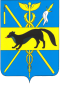 АДМИНИСТРАЦИЯБОГУЧАРСКОГО МУНИЦИПАЛЬНОГО РАЙОНАВОРОНЕЖСКОЙ ОБЛАСТИПОСТАНОВЛЕНИЕот «28» сентября 2016 г. № 368                   г. БогучарО порядке предоставления в 2016 году субсидий муниципальным казённым унитарным предприятиям Богучарского муниципального района в целях финансового обеспечения (возмещения) затрат в связи с выполнением работ, оказанием услугВ соответствии со статьями 78 и 86 Бюджетного кодекса Российской Федерации, решением Совета народных депутатов Богучарского муниципального района от 24 декабря 2015 № 273 «О бюджете Богучарского муниципального района на 2016 год», администрация Богучарского муниципального района Воронежской областипостановляет:Установить, что к расходным обязательствам Богучарского муниципального района в 2016 году относится предоставление субсидий муниципальным казённым унитарным предприятиям Богучарского муниципального района в целях финансового обеспечения (возмещения) затрат в связи с выполнением работ, оказанием услуг.Утвердить порядок предоставления в 2016 году субсидий из районного бюджета муниципальным казённым унитарным предприятиям Богучарского муниципального района в целях финансового обеспечения возмещения) затрат в связи с выполнением работ, оказанием услуг (приложение).3. Установить, что расходное обязательство Богучарского муниципального района, возникающее в результате принятия настоящего постановления, исполняется Богучарским муниципальным районом самостоятельно за счет средств районного бюджета в пределах общего объема бюджетных ассигнований, предусмотренного в установленном порядке на 2016 год.4. Контроль за исполнением настоящего постановления возложить на заместителя главы администрации Богучарского муниципального района Кожанова А.Ю.Глава администрации Богучарского муниципального района                        В.В. КузнецовПриложение к постановлению администрацииБогучарского муниципального районаот 28.09.2016 № 368Порядокпредоставления в 2016 году субсидий из районного бюджета муниципальным казённым унитарным предприятиям Богучарского муниципального района в целях финансового обеспечения (возмещения) затрат в связи с выполнением работ, оказанием услугНастоящий порядок устанавливает механизм определения объема и предоставления, а так же условия предоставления в 2016 году субсидий из районного бюджета муниципальным казённым унитарным предприятиям Богучарского муниципального района в целях финансового обеспечения (возмещения) затрат в связи с выполнением работ, оказанием услуг.Субсидии предоставляются администрацией Богучарского муниципального района. Целью предоставления субсидий является улучшение финансового состояния муниципальных казённых унитарных предприятий.Субсидии предоставляются администрацией Богучарского муниципального района в соответствии со сводной бюджетной росписью районного бюджета на текущий финансовый год в пределах лимитов бюджетных обязательств.Критериями отбора получателей субсидий являются:регистрация муниципального казённых унитарного предприятия в едином государственном реестре налогоплательщиков;отсутствие процедуры ликвидации в отношении юридического лица, отсутствие решений арбитражных судов о признании юридического лица несостоятельным (банкротом) и об открытии конкурсного производства;отсутствие просроченной задолженности по представленным на возвратной основе средствам бюджета муниципального района;наличие имущества, переданного органами местного самоуправления в хозяйственное ведение (оперативное управление), аренду, в том числе имущества, не приносящего доход.Условиями предоставления субсидий муниципальным казённым унитарным предприятиям являются:использование муниципальным казённым унитарным предприятием субсидии на цели, финансового обеспечения (возмещения) затрат в связи с выполнением работ, оказанием услуг;предоставление отчета об использовании субсидии в порядке, определенном договором о предоставлении субсидии, заключенным между администрацией Богучарского муниципального района и муниципальным казённым унитарным предприятием.Для получения субсидий получатель субсидии предоставляет в администрацию Богучарского муниципального района следующие документы:заявление на предоставление субсидии, объема финансирования, подписанное руководителем организации и заверенное печатью организации;расчетное обоснование запрашиваемых объемов средств с приложением подтверждающих документов, подписанное руководителем и заверенное печатью;копии учредительных документов организации, заверенные подписью руководителя и печатью;документ, подтверждающий полномочия лица на осуществление юридических действий от имени организации;бухгалтерский баланс и отчет о финансовых результатах (ф-2) на последнюю отчетную дату, предшествующую дате подаче заявления.Размер предоставляемой муниципальным казённым унитарным предприятиям субсидии определяется комиссией исходя из предоставленных в заявке на предоставление субсидии расчетов и обоснований заявленной суммы и объема имеющихся средств, предусмотренных администрации Богучарского муниципального района в соответствии со сводной бюджетной росписью районного бюджета на текущий финансовый год в пределах лимитов бюджетных обязательств на предоставление муниципальным казённым унитарным предприятиям Богучарского муниципального района в целях финансового обеспечения (возмещения) затрат в связи с выполнением работ, оказанием услуг.Перечисление субсидий осуществляется в соответствии с договором, заключенным между администрацией Богучарского муниципального района и организацией на основании распоряжения администрации Богучарского муниципального района.Полученная субсидия подлежит возврату в бюджет Богучарского муниципального района в случаях:неисполнения (ненадлежащего исполнения) получателем субсидии обязательств, предусмотренных договором о предоставлении субсидии;ликвидации, несостоятельности (банкротства) получателя субсидий;неиспользование средств в отчетном финансовом году (подтверждается отчетом об использовании субсидии, предоставленным получателем субсидий).В случае выявления факта нецелевого использования субсидий, а так же предоставления недостоверных сведений для получения субсидий, субсидия подлежит возврату в бюджет Богучарского муниципального района в течение 10 календарных дней с момента получения требования о возврате субсидий выставленного администрацией Богучарского муниципального района.В случае отказа от добровольного возврата субсидий в установленный срок администрация Богучарского муниципального района производит возврат субсидий в судебном порядке в соответствии с действующим законодательством.Контроль за целевым предоставлением и расходованием субсидий осуществляется финансовым отделом администрации Богучарского муниципального района и администрацией Богучарского муниципального района в порядке, установленном действующим законодательством.